Муниципальное автономное дошкольное образовательное учреждение «Детский сад № 369» г. ПермиПрограмма краткосрочной образовательной практики по художественно-эстетическому развитию  для детей 6-7 лет                           « Новогодняя мастерская»                                                                                                       Автор:                                                                                                      Субботина Т.Ю.                                                                                                             воспитательПермь2018 годТехнологическая картаСписок литературы: https://youtu.be/54NZIMwX8EA   - видео с полным циклом работТематический планПриложение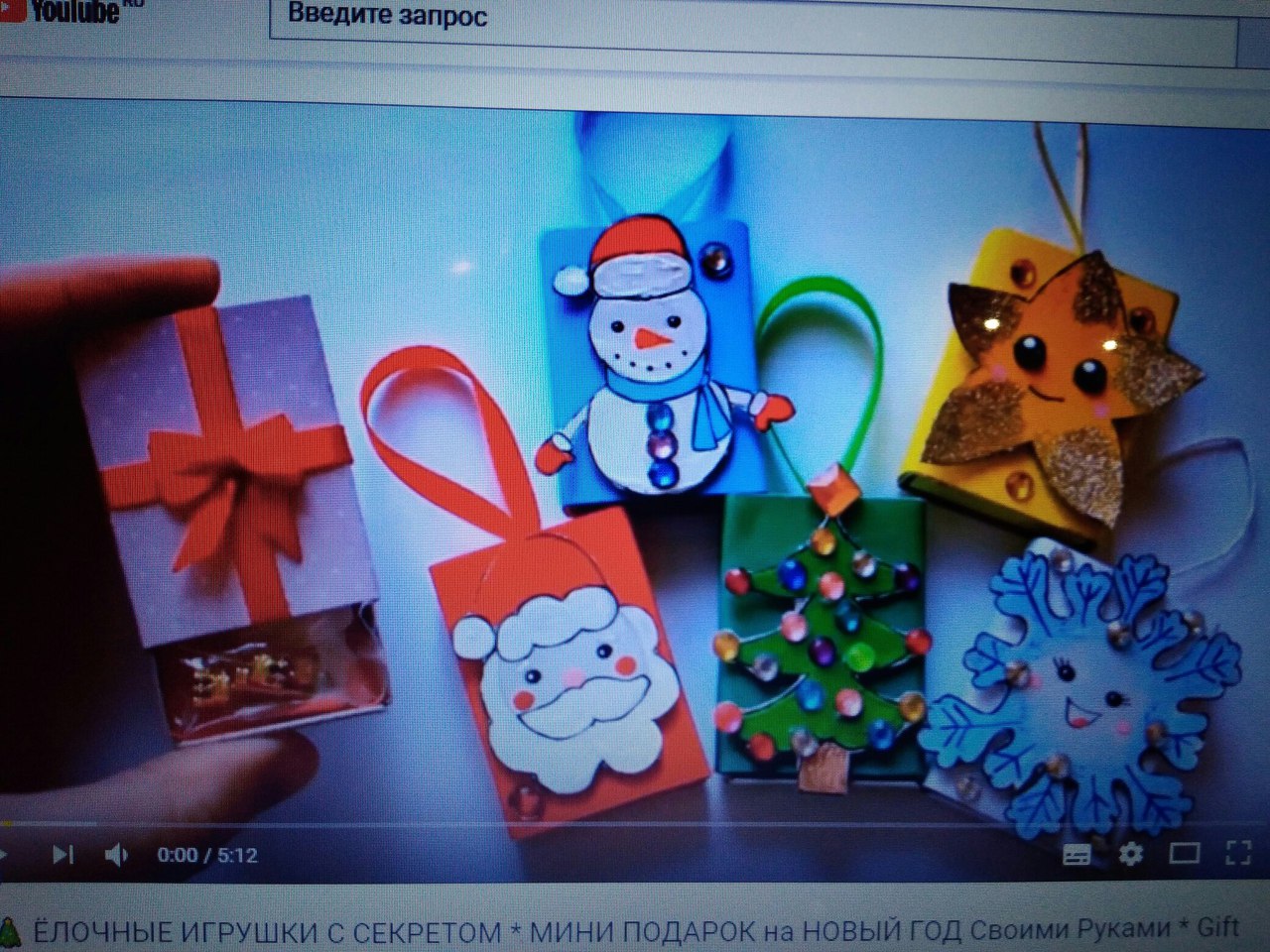 Принято на педагогическом совете                                                           Протокол № 1 от «___» ________20_____г.                                                                   Утвержденоприказом заведующим МАДОУ «Детский сад № 369» г. Перми__________/ Мартынова И.В./Приказ № ____от «___»  _________20_____г. Аннотация для родителей (краткое содержание практики)Краткосрочная образовательная практика «Новогодняя мастерская»- это изготовление новогодних поделок, украшений.  Коробочки сюрпризы – это подарок ребёнка своим близким на новогодний праздник.ЦельИзготовить с детьми  коробочку с сюрпризом.Задачи научить детей  делать  выкройку деталей на цветной бумаге, познакомить с понятием «запас»научить определять размер украшения в зависимости от размера изделия (правило пропорции)научить поэтапно рисовать шаблон украшения простым карандашом и раскрашивать его  гуашевыми красками.показать варианты украшения кристаллами, блёсткамиВремя проведенияВторник, среда, четвергКол-во часов3Максимальное количество участников8Перечень материалов и оборудования для проведения КОПСпичечный коробок, цветная бумага и белый картон, гуашевые краски, кристаллы для украшения, лента атласная для петельки, сладкий сюрприз внутрь, двусторонний скотч.Предполагаемые результаты (умения навыки, созданный продукт)Дети изготовят новогодний подарок, коробочку с сюрпризомЗадачиСодержаниеСодержаниеПланируемый результатЗадачиДеятельность педагога	Деятельность детейПланируемый результатВстреча №1 «Готовим основу»Встреча №1 «Готовим основу»Встреча №1 «Готовим основу»Встреча №1 «Готовим основу»Предоставить детям выбор: выбрать 1/5 вариантов поделокВыкроить основу из цветной бумаги, обклеить ею коробокПедагог показывает и комментирует свои действия.Выбор, изготовление выкройки, обклеивание коробкаКоробок обклеенВстреча №2 «Изготовление украшения на коробок»Встреча №2 «Изготовление украшения на коробок»Встреча №2 «Изготовление украшения на коробок»Встреча №2 «Изготовление украшения на коробок»Научить определять размер украшения в зависимости от размера изделия (правило пропорции)Научить поэтапно рисовать шаблон украшения простым карандашом.раскрасить шаблон гуашевыми красками.Педагог показывает и комментирует свои действия.Рисуют украшение для коробка на листе белого картона, раскрашивают гуашью, обводят контур чёрной гелевой ручкойУкрашение для коробка готовоВстреча №3 «Декорирование»Встреча №3 «Декорирование»Встреча №3 «Декорирование»Встреча №3 «Декорирование»Украсить нарисованную картинку кристаллами, блёсткамиПриклеить её на коробок на двусторонний скотчВдеть петелькувложить сладкий сюрпризПедагог показывает и комментирует свои действия, помогает в случае затруднения: вдеть петельку. Стразы педагог приклеивает сам с помощью клеевого пистолета.Наклеивают картинку на коробок на двусторонний скотч, украшают её оформительским гелем, вдевают петельку, вкладывают сладкий сюрпризПодарок готов!